5 простых упражнений, направленные на снижение тревожности(для учителей, родителей и учащихся, в период дистанционного обучения)УПРАЖНЕНИЕ № 1. МОТИВАЦИЯКазалось бы, цель совершенно ясна: вы хотите избавиться от тревоги. Но чем измерить результат проведенной работы? Напишите список того, что вы приобретете, если перестанете беспокоиться по пустякам. Например, я смогу спокойно спать. У меня останется энергия для активного отдыха и хобби. Моя работа начнет приносить мне больше удовольствия. Я перестану срываться на близких… Подумайте хорошенько.  Тревога связывает вас по рукам и ногам. И именно вы покорно стоите и ждете, пока она сдавит посильнее. Какие замечательные перспективы открываются, если перестать повиноваться ей!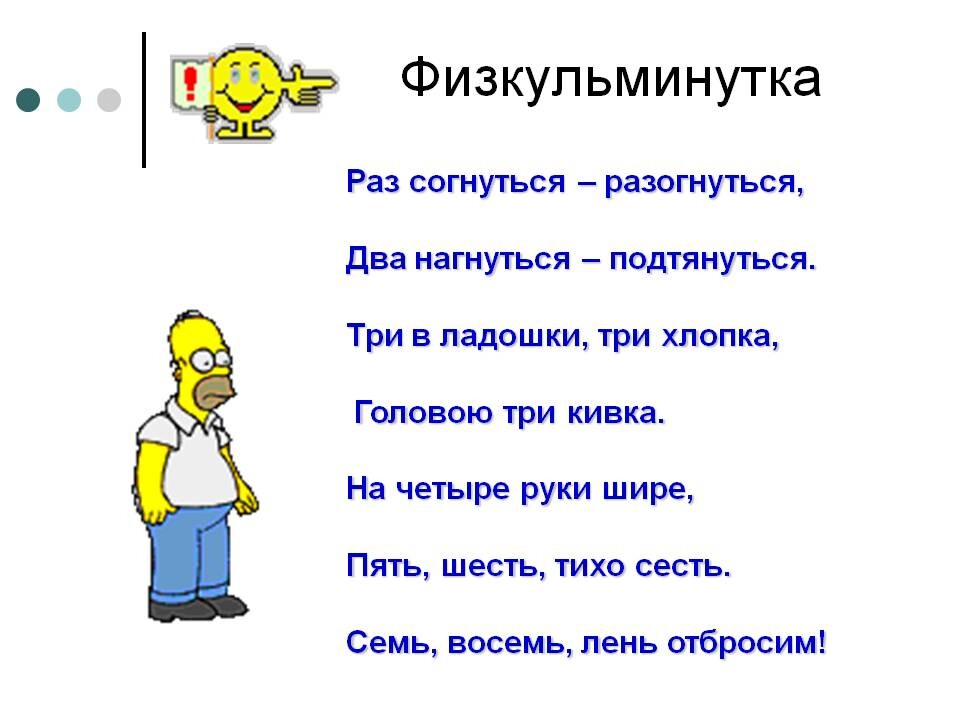 УПРАЖНЕНИЕ № 2. Дыхательные техникиУспокаивающее дыханиеУспокоить ум и тело, помочь избавиться от раздражения или расстройства помогает метод успокаивающего дыхания.Сделайте глубокий вдох носом. На выдохе слегка сожмите мышцы горла, чтобы получился звук, напоминающий храп. Выдох, как и вздох, осуществляется с закрытым ртом. Освоив этот выдох, точно таким же звуком сопровождайте вдох.Дышите таким образом несколько минут.Расслабляющее дыханиеК данной технике можно прибегать, если вас одолевают беспокойные мысли, от которых вы никак не можете избавиться.Правую руку поднесите к носу. Во время дыхания вам придется пальцами этой руки попеременно закрывать сначала левую, а затем правую ноздрю.Сделайте медленный вздох умеренной глубины, после чего закройте правую ноздрю с помощью большого пальца. Медленно выдохните через левую ноздрю. Вдохните через эту же ноздрю и закройте ее средним и безымянным пальцами. Выдохните через правую ноздрю, вдохните через правую ноздрю, затем опять закройте правый носовой ход и делайте вдох-выдох через левый. Продолжайте такие поочередные вдохи-выдохи от пяти до десяти минут. Уже после нескольких циклов вы заметите, что ваш ум успокоиться.Толчковое дыханиеЭто упражнение не только помогает снятию стресса и тревоги, но и расслабляет мышцы лица, подтягивает кожу вокруг глаз и разглаживает морщинки в углах рта.Очень широко откройте рот. Высуньте максимально язык и с силой скажите три раза: «Ххааахх!» Этот звук должен исходить из глубины горла. Вместе со звуком выталкивайте из себя горечь, злобу, грусть, негативные мысли. Избавляйтесь от депрессии и разочарований.Толчковое дыхание помогает и в том случае, если тело и мозг страдают от очень большой профессиональной или домашней нагрузки, сильной ссоры, любой болезни. Благодаря этому очистительному дыханию снимается напряжение и восстанавливается связь с внутренним «я».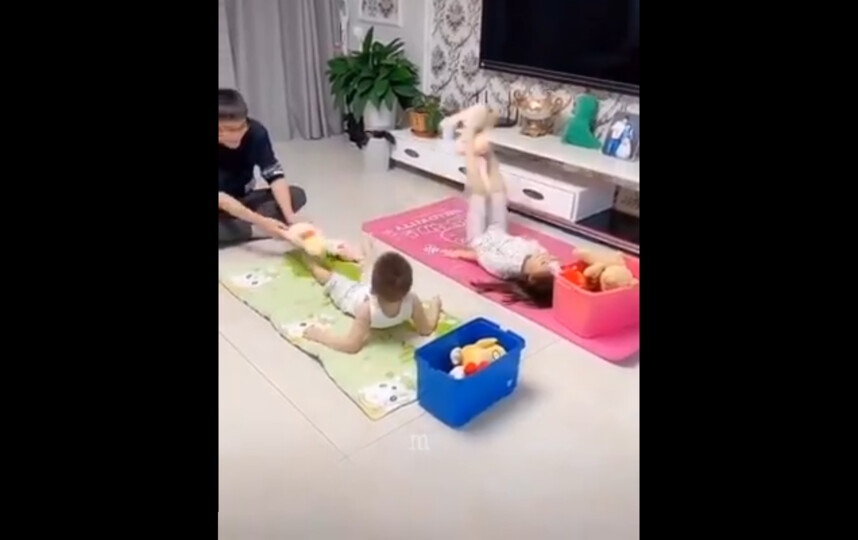 Огненное дыханиеДанная дыхательная техника отлично высвобождает кипящие эмоции, тревогу и агрессивные чувства.Представьте себя могучим огнедышащим драконом. Вы полны жара и энергии солнца. Удерживая в уме эти образы, сделайте несколько коротких и мощных выдохов, выталкивая воздух через ноздри и не открывая рта. Начните медленно, но постепенно наращивайте скорость. Выдохнуть таким образом можно до двадцати пяти раз. Во время этого дыхания можно спокойно вдыхать через нос, практически не обращая внимания на вдохи.Связывающее дыханиеСамая простая, но не менее эффективная техника, позволяющая успокоиться и расслабиться.Лягте на спину и положите ладони на живот. Медленно и глубоко вдохните. Почувствуйте, как расширяется ваш живот при вдохе. Теперь сделайте медленный и полный выдох. Ощутите, как сжимается живот по мере выхода воздуха. Повторите это еще пять раз. Делайте это медленно и вдумчиво.В данном случае мы включаем так называемое брюшное дыхание (животом), которое имеет целый ряд преимуществ перед грудным (совершающимся за счет межреберных мышц). Брюшное дыхание оказывает ярко выраженный оздоравливающий эффект на процессы пищеварения и легочной вентиляции. Оно более эффективно для преодоления стрессов.УПРАЖНЕНИЕ № 3. Расслабляющая медитацияОборудование, необходимое для выполнения упражнения: это должна быть комната с тёмными шторами, телевизор и DVD проигрыватель, или компьютер, или ноутбук, удобные кресла по количеству детей/взрослых.Длительность упражнения: 10 – 30 минут.Включить музыку, закрыть глаза, удобно расположится в кресле и на диване и помечтать под расслабляющую музыку.УПРАЖНЕНИЕ № 4. ПАЛОЧКА-ВЫРУЧАЛОЧКА Если тревога мешает вам уснуть или сосредоточиться на каком-то деле, вооружитесь простым карандашом и листом бумаги. Внимательно разглядите свое чувство. Где оно находится? Как проявляет себя? Жжет? Колет? Тянет? Какого оно цвета и размера? Представьте, что оно плавится, принимает жидкое состояние и через трубочку, протянутую вдоль вашей руки, вытекает сквозь карандаш на бумагу. Рисуйте каракули, точки, штрихи – все, что придет в вашу голову. Очень скоро вы начнете чувствовать себя лучше, спокойнее и сможете сконцентрировать свое внимание на том, чем собирались заняться.УПРАЖНЕНИЕ № 5. АрттерапияПросто займитесь любимым делом, подумайте, что вам больше всего хочется сейчас. Самоизоляция – прекрасный способ остаться наедине со своими мыслями и чувствами.Видов и методов терапии искусством на сегодняшний день необычайно много. Более того, их список постоянно растет, пополняясь чем-то новым. К основным и наиболее распространенным можно отнести следующие: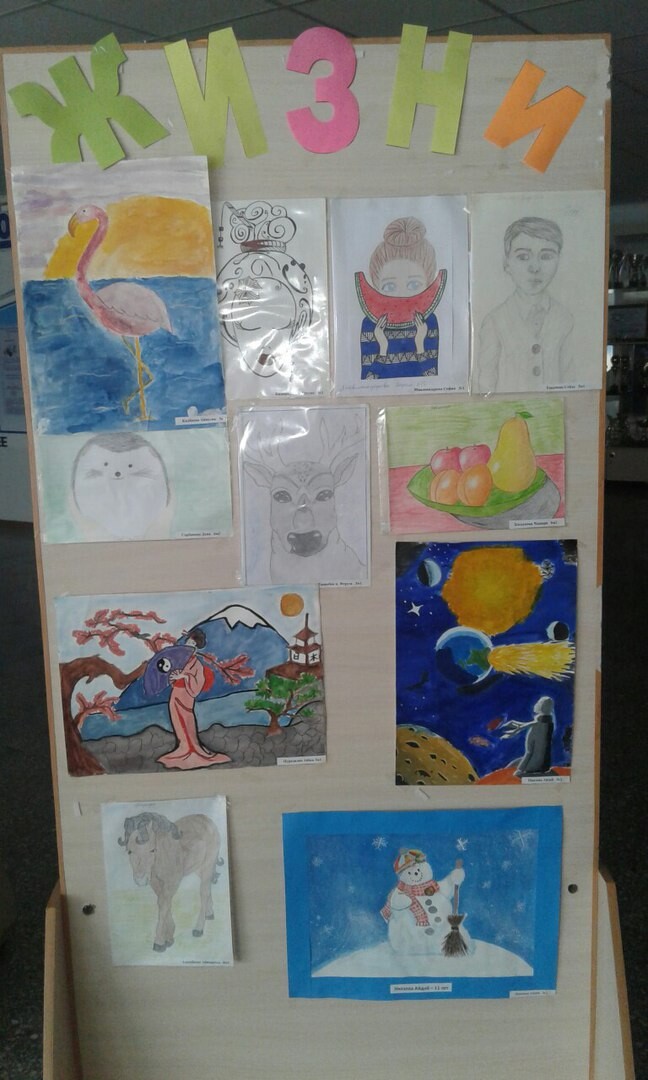 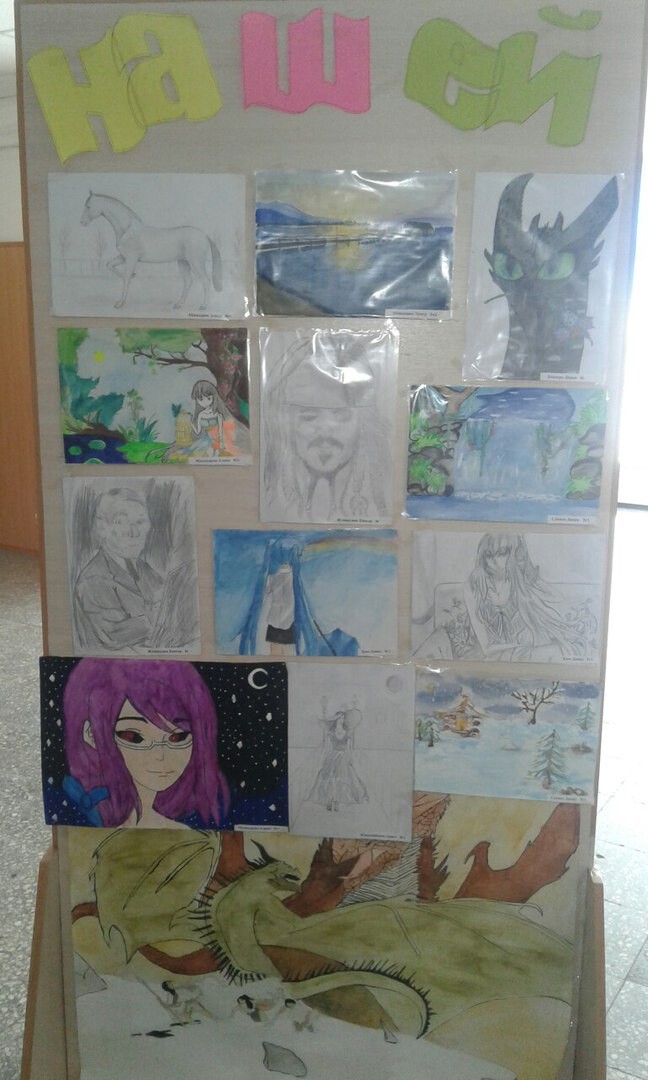 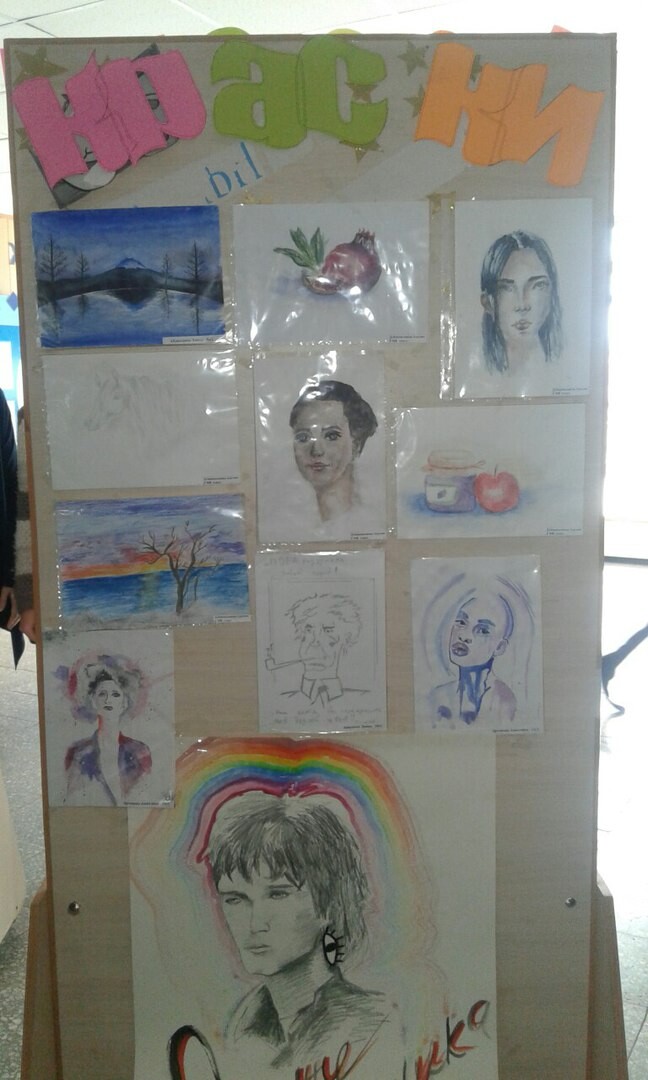 Методы арт-терапииОписаниеизотерапиялечение рисованием или другим изобразительным искусствоммузыкальная терапияпесочная терапиятерапия с применением пескасказкотерапиялечение сказкамикуклотерапиякуклы спешат на помощьфототерапиятанцевальная терапиявид психотерапии, который берет свое начало в танцевальном искусствекинотерапияпросмотр и обсуждение кинофильмадраматерапиятеатр-драма как средство и метод лечебной терапии